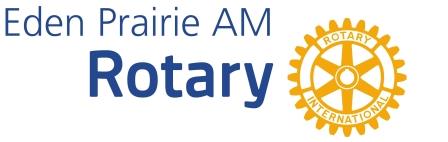 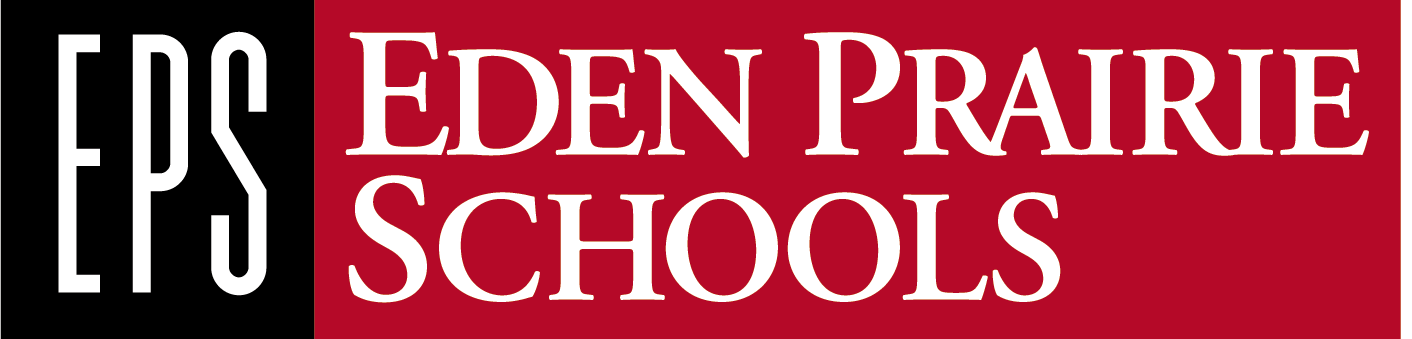     Eden Prairie Schools/        Eden Prairie A.M. Rotary Club“Above & Beyond” Award“Above and Beyond” recognizes Eden Prairie high school seniors who go “above and beyond” during their school experience. They are students that have compelling stories in their lives that need to be told and honored. Recognized students will receive a small scholarship for purchasing books for school.   Nomination CRITERIA:An individual who has faced and overcome significant challengesAn individual who has contributed a high degree of service on behalf of othersAn individual who has made important gains in their personal life, school or career/workConsider these challenges and accomplishmentsOvercome adversityGreat attitude in lifeRecovery from significant illness, addition, challenge etc.Inspiration to othersShows integrityContributing “behind the scenes”Improvement in grade point average (GPA)Who can nominate?School District Staff membersRotary membersCommunity membersRotary’s Four-Way Test - Of the things we think, say or do:Is it the TRUTH?Is it FAIR to all concerned?Will it build GOODWILL and BETTER FRIENDSHIPS?Will it be BENEFICIAL to all concerned?"NOMINATION PROCESS/TIMELINE – 2018 Revised (with extended deadline)Friday, February 9	Nominations Forms available at the main office at Eden Prairie High School and on the web at www.epamrotary.orgH or Hwww.edenpr.org/ephsUMonday, March 19 @ 3 p.m.  Nomination forms are due to Principal Conn McCartan or Camille Hallen in the main office at Eden Prairie High School.  Or send attention to Camille_Hallen@edenpr.org March 19 – 30  	Selections will be made by Friday, March 30.March 31 – April 9	Invitations to honored students, parents/guardians, and nominators will be sent by Mon. April 9 (RSVP by April 20.)Monday, April 30		Celebration at EPHS East Commons 6 p.m.– 8:30 p.m.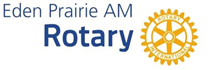 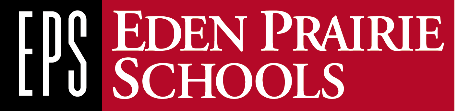 EDEN PRAIRIE SCHOOLS/EDEN PRAIRIE A.M. ROTARY“Above & Beyond” AWARDU2018 NOMINATION FORMDescribe how this student has gone “above and beyond”    (Essay or Bullet-Point Style; Identify criteria and examples; try to include a “story” for each criteria/example identified.)Senior Student Name: ________________________The Story that Needs to be ToldNomination submitted by:Name:  _________________________________________________________Address:  _______________________________________________________Phone: _________________________________________________________Email: __________________________________________________________